TECUM 入会申込書（ 一般会員用）	TECUM 文書 2018.8.1 改訂特定非営利活動法人 TECUM理事長殿私は、特定非営利活動法人TECUMの設立趣意書と設立時の定款を読み、このこの趣旨に沿った活動に参加・貢献したいと願い、一般会員として入会を申し込みます。定款で定められた入会金、年会費を指定金融機関に入金しますので、確認と登録をお願いします。　　　　よみがな氏名　：所属または連絡先 ：連絡先住所：　〒　　　　 email address :年	月	日【以下、理事会よりのお知らせとお願いです。】定款に従い、入会金と年会費の指定口座への入金確認をもって、入会が承認され、その通知と領収書は電子的に行なわれます。その後は、各種連絡がいろいろとありますので、email addressは、PDF fileを読むことの出来るものが便利だと思います。ただし、お送りするのは、原則としてサイズが肥大化する添付ファイル形式ではなく、サーバー上のファイルにアクセスするためのURL情報（インターネット情報）を含む小型のファイルです。日常的にお使いのemail addressが複数ある方は、念のため、それらも良く使う順に御記載ください。配信エラーに対処するためです。これらの個人情報は、TECUMからの連絡以外の目的には決して使用しません。また、随時の連絡のために当面dreamhost.com社の提供するAnnouncement list機能を使います。Subscribe（定期購読）するかどうかというemailが届いたときは、それをaccept（受諾）するためのURLを一度だけclickしてください。それでSuccessと出ないとき、また、万一、事務局からの上記の連絡が行かないときは、躊躇なく tecumoffice@flexcool.net宛に御連絡ください。                                 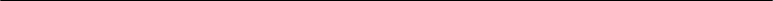 以下事務局用受返信日時	整理番号	記録担当